K U P N Í   S M L O U V Auzavřená dle zákona č. 89/ 2012 Sb., občanský zákoník, ve znění pozdějších předpisů (dále jen „občanský zákoník“) a na základě zákona č. 134/2016 Sb., o veřejných zakázkách, ve znění pozdějších předpisů
I. Smluvní stranyKupující: Vysokoškolské sportovní centrum MŠMTsídlo: Vaníčkova 5, 169 00 Praha 6IČ: 71154639jednající: Mgr. Pavel Sluka, pověřen řízením  telefon: 257 215 287Prodávající: ITALMEC, spol. s r. o.sídlo: Bělocerkevská 1295/16, 100 00  Praha 10IČ:  14890879DIČ:  CZ14890879zapsaný: v obchodním rejstříku u Městského soudu v Praze, oddíl C, vložka 1229 jednající: Marco Cremonini, jednatelbankovní spojení:  ČSOB, Na Příkopě 14, 115 20 Praha 1, č. ú.: 0481679703/ 0300II.Předmět smlouvy a cenaPředmětem této smlouvy je nákup služeb – oprava, údržba a revize mobilních tribun umístěných ve sportovní hala Folimanka (dále jen „služba“).Bližší specifikace služby je uvedena v nabídce prodávajícího, která je nedílnou součástí této smlouvy, jako její Příloha č. 1.Na základě této smlouvy se prodávající zavazuje provést službu, za podmínek dohodnutých v dalších ustanoveních této smlouvy. Kupující se zavazuje provedenou službu převzít a zaplatit za ni prodávajícímu kupní cenu, specifikovanou v  odst. 4, na základě dohodnutých podmínek.Celková cena za provedenou službu bez DPH je  95.050,- Kč, celková výše DPH je   19.960,50 Kč a celková cena za službu s DPH je 115.010,50 Kč (slovy: jedno sto patnáct tisíc deset  korun českých).Smluvní strany se dohodly, že místem plnění bude sportovní hala Folimanka, Praha 2.III.Platební podmínky Prodávající má právo vystavit kupujícímu daňový doklad - fakturu až po provedení služby včetně příslušenství a dokladů, specifikovaných v čl. VI této smlouvy.Faktura musí mít všechny náležitosti daňového dokladu dle § 28 zákona č. 235/2004 Sb., o dani z přidané hodnoty, ve znění pozdějších předpisů a údaje dle § 13a zákona č. 90/2012 Sb., o obchodních společnostech a družstvech, ve znění pozdějších předpisů. V případě, že faktura nebude obsahovat předepsané náležitosti, je kupující oprávněn ji zaslat ve lhůtě splatnosti zpět prodávajícímu k doplnění, aniž se dostane do prodlení se splatností. Lhůta splatnosti počíná běžet znovu od opětovného doručení náležitě doplněné či opravené faktury.Faktura je splatná do 14 dnů ode dne doručení faktury kupujícímu. Za den úhrady se považuje den, kdy byla fakturovaná částka odepsána z účtu kupujícího.Kupující se zavazuje provést úhradu kupní ceny bezhotovostním převodem na účet prodávajícího. Číslo bankovního účtu bude uvedeno na faktuře. IV.Dodání zbožíProdávající zodpovídá za provedenou službu a nese nebezpečí škody. Nebezpečí škody na provedenou službu přechází z prodávajícího na kupujícího okamžikem, kdy kupující písemně potvrdí v místě plnění převzetí provedené služby. Prodávající se zavazuje provést službu nejpozději dne 23. 12. 2017 .Provedená služba bude protokolárně předána na místě stanoveném v článku II. odst. 5 této smlouvy. Kupující potvrdí svým podpisem protokol o převzetí služby.Kupující se zavazuje převzít službu bez vad do 10 dnů ode dne doručení výzvy k převzetí. Po uplynutí této lhůty je kupující s převzetím služby v prodlení. Kupující je oprávněn odmítnout převzetí služby, pokud se na ní budou vyskytovat v okamžiku předání vady. Služba se považuje za dodaná a závazek prodávajícího provést službu je splněn až okamžikem převzetí služby kupujícím bez vad.Při převzetí služby ji prodávající kupujícímu předvede, čímž prokáže bezchybnost, kompletnost a způsobilost služby k užívání. Současně prodávající provede průkazné zaškolení kupujícím určených pracovníků, a to zdarma. V.Záruka a servisní podmínkyZáruční doba služby je 24 měsíců . Servisní podmínky se řídí podmínkami vydanými výrobcem či importérem uvedenými v servisní dokumentaci ke službě.Prodávající odpovídá za vady zjevné, skryté i právní, které má provedená služba v době jejího předání kupujícímu a dále za ty, které se na službě vyskytnou v záruční době dle odst. 1.VI.Průvodní dokladySpolu s předáním služby předá prodávající kupujícímu:návod na obsluhu a údržbu v českém jazyce, a to včetně příslušenství.servisní knížky/záruční listy.VII.SankceKupující má právo požadovat na prodávajícím při nedodržení termínu předání služby smluvní pokutu, a to ve výši 0,5 % z celkové ceny bez DPH za každý započatý den prodlení.Prodávající má právo požadovat na kupujícím při nedodržení termínu splatnosti faktury zákonný úrok z prodlení.VIII.Závěrečná ustanoveníObě smluvní strany prohlašují, že se s touto smlouvou podrobně seznámily, že souhlasí s jejím obsahem, že smlouva byla sepsána určitě, srozumitelně, na základě jejich pravé a svobodné vůle a při uzavírání smlouvy nejednaly v tísni.Tato smlouva nabývá platnosti a účinnosti dnem podpisu oběma smluvními stranami.Smlouvu lze měnit či doplňovat pouze formou písemných a oběma stranami podepsaných dodatků.Smlouva obsahuje 4 strany textu + 1 přílohu (nabídka prodávajícího) a je vyhotovena ve třech stejnopisech, z nichž kupující obdrží dvě vyhotovení a prodávající jedno.V Praze dne:  20.12.2017                                    	V  Praze dne:  20.12.2017__________________________                               ___________________________      za kupujícího                                                           za prodávajícíhoMgr. Pavel Sluka, pověřen řízením  		               Marco Cremonini, jednatel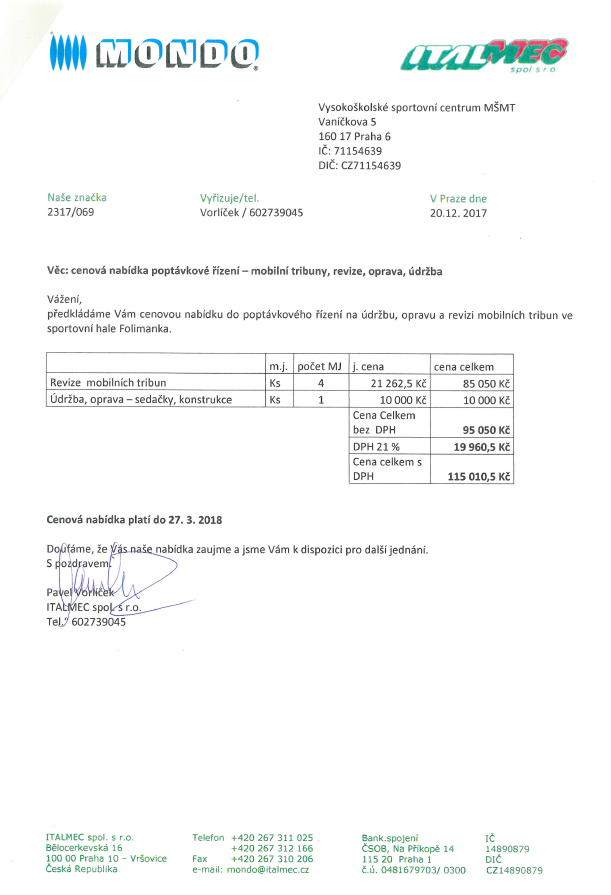 